                  ЛАЗАРЕВСКОЕ,    «ТРОЯ» (с бассейном)      Лето 2024Гостевой дом «Троя» — расположен в центре  п. Лазаревское. Поселок Лазаревское один из наиболее популярных курортов Большого Сочи. Курорт Лазаревское - это 280 дней солнца и тепла в году. Чистое море, красивые природные маршруты, развитая инфраструктура. Гостевой дом «Троя» находится в удобном месте относительно моря - по пути на море не нужно переходить ж/д пути и федеральную трассу. Рядом парк «Культуры и Отдыха», где расположены масса веселых аттракционов и самое большое в России колесо обозрения. Современный, эксклюзивный интерьер с наличием лифта очень нравится гостям. А большой бассейн на крыше с прекрасным панорамным видом на весь курорт и чилаут бар «La Bella», где вы можете с удовольствием проводить время, слушать музыку, попивать любимые напитки не оставят вас без приятных воспоминаний. Собственный салон красоты и спортивный зал добавят удовольствия времяпровождения в «Трое». Самый лучший, чистый и красивый пляж с набережной находится всего 250-ти метрах. 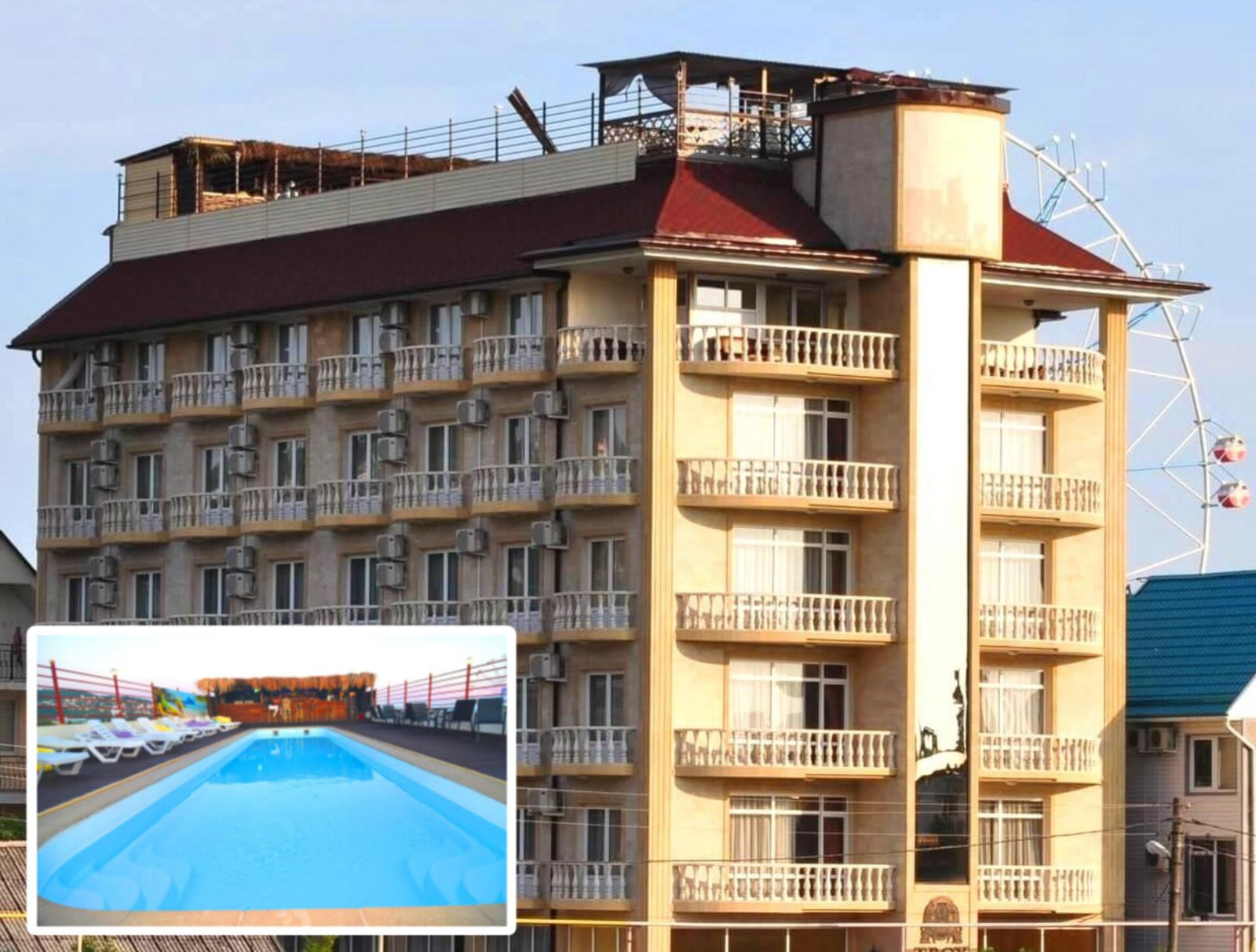 Размещение: 1-но, 2-х, 3-х местные номера с удобствами (WC, душ, ТВ, кондиционер, холодильник, односпальные или двуспальная кровати,  прикроватные тумбочки,  шкаф, стол,  журнальный столик, посуда, вешалка, зеркало,  балкон (общий), интернет).«Стандарт» 1-но, 2-х местные номера с удобствами и балконом  (WC, душ, ТВ, кондиционер, холодильник, односпальные или двуспальная кровати, прикроватные тумбочки, шкаф, журнальный столик, стол, посуда, вешалка, туалетный столик,  ванные принадлежности, балкон с видом на море или горы, интернет).«Семейные» 2-х комнатные 4 - х местные номера с удобствами и балконом  (WC, душ, ТВ, кондиционер, холодильник, односпальные и двуспальная кровати, мягкая мебель, прикроватные тумбочки, шкаф, журнальный столик, кухонный гарнитур, обеденная зона, посуда, прихожая, вешалка, зеркало, ванные принадлежности,  балкон с летней мебелью, интернет).«Люкс» 2-х комнатные 5 - ти местные номера с удобствами и террасой (WC, душ, ТВ, кондиционер, холодильник, двуспальная кровать, диван-кровать, кресло-кровать, прикроватные тумбочки, стол, посуда, зеркало, шкаф, ванные принадлежности, меблированная терраса, интернет).Пляж: 3 мин -  мелко-галечный.Питание: собственная столовая халяль работает с 08.00 до 19:00(питание за доп. плату), есть бар на крыше.Дети: до 5 лет на 1 месте с родителями – 7350 руб., до 12 лет скидка на проезд – 200 руб.Стоимость тура на 1 человека (7 ночей)В стоимость входит:  проезд  на  автобусе, проживание в номерах выбранной категории,  сопровождение, страховка от несчастного случая.       Курортный сбор за доп. плату.Выезд из Белгорода еженедельно по понедельникам.Хочешь классно отдохнуть – отправляйся с нами в путь!!!!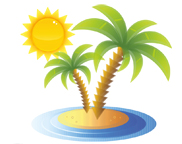 ООО  «Турцентр-ЭКСПО»                                        г. Белгород, ул. Щорса, 64 а,  III этаж                                                                                                            Остановка ТРЦ «Сити Молл Белгородский»     www.turcentr31.ru      т./ф: (4722) 28-90-40;  тел: (4722) 28-90-45;    +7-951-769-21-41Размещениезаезды1-но мест. с удоб.2-х мест. с удоб.3-х мест. с удоб.СТАНДАРТ  с удоб. с балконом  СТАНДАРТ  с удоб. с балконом  СТАНДАРТ  с удоб. с балконом  СТАНДАРТ  с удоб. с балконом  СЕМЕЙНЫЙ2-х комн.4-х мест. с удоб. с балкономЛЮКС2-х комн.5-ти мест. с удоб.с террасойДоп. место (кресло-кровать)Размещениезаезды1-но мест. с удоб.2-х мест. с удоб.3-х мест. с удоб.1-но мест.1-но мест.2-х мест.2-х мест.СЕМЕЙНЫЙ2-х комн.4-х мест. с удоб. с балкономЛЮКС2-х комн.5-ти мест. с удоб.с террасойДоп. место (кресло-кровать)Размещениезаезды1-но мест. с удоб.2-х мест. с удоб.3-х мест. с удоб.с видом на моребез вида на морес видом на моребез вида на мореСЕМЕЙНЫЙ2-х комн.4-х мест. с удоб. с балкономЛЮКС2-х комн.5-ти мест. с удоб.с террасойДоп. место (кресло-кровать)03.06.-12.06.1925015250149502365021550173501630013750141501155010.06.-19.06.2045016250152002530023300182501730014300146001175017.06.-26.06.2185016550154002730025250194501830014900151001175024.06.-03.07.2250016950159502780025550197501890015100153001195001.07.-10.07.2695019250166003050027700213502050015500158001195008.07.-17.07.2795019550169003080027900219502070015700162001195015.07.-24.07.2975020950178003350028900237002120016950177001225022.07.-31.07.2975020950178003350028900237002120016950177001225029.07.-07.08.2975020950178003350028900237002120016950177001225005.08.-14.08.2975020950178003350028900237002120016950177001225012.08.-21.08.2975020950178003350028900237002120016950177001225019.08.-28.08.2975020950178003350028900237002120016950177001225026.08.-04.09.2925020450173003300028200226001980016750175001195002.09.-11.09.2250017900163002780025500202001850014950160001195009.09.-18.09.2095017600159502485022900185001750014350150001175016.09.-25.09.1945015450151502385021750175501650013950143501155023.09.- 02.1019250152501495023650215501735016300137501415011550